Уважаемый пациент!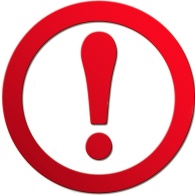 Перед проведением вакцинации убедитесь, Что Вы имеете подтверждённую учётную запись на «Едином портале государственных услуг РФ» В случае отсутствия на момент проведения вакцинации подтвержденной учетной записи на «Едином портале государственных услуг РФ» сообщите это медицинскому             работнику 			з а б л а г о в р е м е н н оПерсональные данные по вакцинации вводятся медицинским учреждением, которое оказывало данный вид медицинской помощи,                        в Федеральный регистр Данные выгружаются из Федерального регистра на «Единый портал государственных услуг РФ»Электронный сертификат (QR-код) и Дневник самонаблюдения формируется  на «Едином портале государственных услуг РФ»          в течение 7 – 20 дней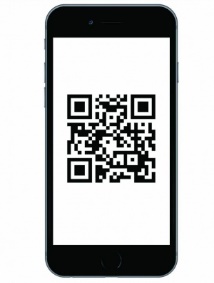 после передачи сведений из Федерального регистраВ случае если в Вашем личном кабинете по истечение вышеуказанного срока информация не отображается, Вам следует  обратиться в учреждение здравоохранения, в котором оказывался данный вид медицинской помощи, для уточнения правильности введения в Федеральный регистр Ваших персональных данных – полиса ОМС, паспорта гражданина РФ и СНИЛСНеобходимость обращения в учреждение здравоохранения обусловлено проверкой персональных данных, доступ к которым                  имеет только медицинский работник, что составляет врачебную тайну согласно Федеральному закону № 323-ФЗ «Об основах охраны здоровья граждан в Российской Федерации» (статья №13 пункт 1 «Сведения о факте обращения гражданина за оказанием медицинской помощи, состоянии                      его здоровья и диагнозе, иные сведения, полученные при его медицинском обследовании и лечении, составляют врачебную тайну»)Если:Ваша учетная запись на «Едином портале государственных услуг РФ» подтверждена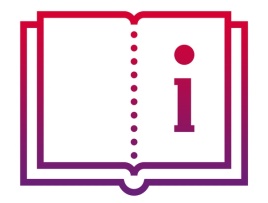 Ваши данные по вакцинации внесены в Федеральный регистр без ошибок (данные проверены учреждением здравоохранения и внесена коррекция в случае необходимости) вопросы предоставления в электронном сертификате информации, в том числе QR-кода, находятся в компетенции технической поддержки «Единого портала государственных услуг РФ» https://gu.spb.ru/support/ 		Горячая линия 8-800-100-70-10​